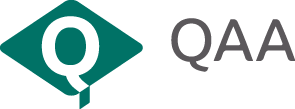 Annex 2: Annual Monitoring Process Annual Return Form (Educational Oversight)Please complete this form electronically and submit to QAA by the date requested (normally 9-10 months after your last QAA visit or annual return). All comments in Sections 2-6 should be supported by evidence. Please append all evidence to this document.Important note: the provider should notify QAA within 28 days if any of the material changes outlined in Section 2 take place. Failure to do so will result in the provider's CAS allocation being set to zero pending the outcome of the monitoring visit or review.Section 1.1 - Student dataPlease complete and return the AP data return, which will have been sent to you in advance.Below, please list all higher education programmes (Level 4 and above on one of the UK qualifications frameworks) currently offered, with the number of students currently studying on each programme (at the point of submission of the annual return). (Please note that   Level 3 qualifications should also be included if they are designed to enable entry to a specified degree programme on completion).For short-term study abroad providers, please complete the table for any higher education programmes you offer. [Insert more rows as required]Section 1.2 - Data commentaryPlease provide a commentary on the information provided on the data return form and in the table above. The commentary should explain trends in recruitment, retention, completion and pass rates over the period covered by the form. This is in addition to any remarks in the 'Comments' column on the data return form, which are intended to clarify how the form has been completed. This is not required for short-term study abroad providers.[Type text here: expand as necessary. Please reference and append all supporting evidence.]Section 2 - Recent changesPlease tick if any of the following material changes have taken place since the last review or monitoring visit:If you have ticked any items in the table, or have undergone any other changes relevant to QAA, please provide further details on page 4: [Type text here: expand as necessary. Please reference and append all supporting evidence.]Section 3 - Update on the annual monitoring for educational oversight action plan and internal quality monitoring processesProvide documentary evidence to demonstrate the achievement, success and internal evaluation of all actions taken. Please provide a copy of your action plan.[Type text here: expand as necessary. Please reference and append all supporting evidence.]Section 4 - Other external reviewsPlease provide details of any other external reviews/accreditations that have taken place since the last QAA visit/submission - for example, British Accreditation Council (BAC), Accreditation Service for International Colleges (ASIC), professional or statutory body, 
or awarding organisation - along with the outcomes (conditions, recommendations, and so on).[Type text here: expand as necessary. Please reference and append all supporting evidence.]Section 5 - The provider's use of relevant external reference points relating to academic standards and quality for higher educationPlease provide details of how the provider has taken account of relevant external reference points, including the UK Quality Code for Higher Education (Quality Code), in managing its higher education provision. For Higher Education Review (Foreign Providers) and short-term study abroad providers, please provide details of how the provider in the UK meets the requirements of any credit-awarding bodies or overseas higher education institutions in terms of standards and quality. Where appropriate, you should specify how you engage with relevant external reference points, including the revised Quality Code, relating to standards and quality.[Type text here: expand as necessary. Please reference and append all supporting evidence.]Section 6 - Any other informationPlease note any other information that may be relevant to the monitoring process.[Type text here: expand as necessary. Please reference and append all 
supporting evidence.]AppendicesPlease list all evidence appended to this document.Updated September 2021© The Quality Assurance Agency for Higher Education 2021Registered charity numbers 1062746 and SC037786www.qaa.ac.ukProvider nameName and role of main contactContact detailsDate of submissionProgramme titleAwarding body/ organisation/credit- awarding bodyQualification level and durationDate of programme approvalCurrent number of students (headcount)Current number of students (FTE)Example: HND Business StudiesPearson5201325Material change (notify QAA within 28 days of one of these changes 
taking place)Material change (notify QAA within 28 days of one of these changes 
taking place)Check boxChange of addressChange of addressAcquisition of a new building or delivery siteAcquisition of a new building or delivery siteExtension of premises with an increase in capacity by 25% or moreExtension of premises with an increase in capacity by 25% or moreChange of legal or trading name or merger with another providerChange of legal or trading name or merger with another providerChange of principal and/or proprietor or equivalentChange of principal and/or proprietor or equivalentChange of 20% or more of permanent teaching staff (including both part-time and full-time staff)Change of 20% or more of permanent teaching staff (including both part-time and full-time staff)Change of 30% or more on the type of provision/course offeredChange of 30% or more on the type of provision/course offeredFor providers with fewer than 50 students at the last QAA visit An increase in total student numbers (international and domestic) of more than 50 students.For providers with fewer than 50 students at the last QAA visit A change of 50% or more on the type of provision/courses offered, including changes of awarding body/organisation.For providers with 50 or more students at the last QAA visit An increase in total student numbers (international and domestic) by more than 20% or 100 students, whichever is greater.For providers with 50 or more students at the last QAA visit A change of 50% or more on the type of provision/courses offered, including changes of awarding body/organisation.A change in the accredited status of the provider in the UK, or in the accredited status of the overseas higher education provider that awards the degreesA change in the accredited status of the provider in the UK, or in the accredited status of the overseas higher education provider that awards the degreesFor study abroad providers, any move towards offering complete degrees to students who would be enrolled with the provider in the UK for the full duration of their programmeFor study abroad providers, any move towards offering complete degrees to students who would be enrolled with the provider in the UK for the full duration of their programmeOne year after a full review: please provide an evaluation of the impact of the actions taken in response to the good practice, recommendations and affirmations from the last review.Each good practice point, recommendation and affirmation should be accounted 
for separately.orOne or two years after a monitoring visit: please provide an evaluation of the impact 
of the actions taken in response to the provider's own internal monitoring processes, 
and provide an update on any actions that had not been fully completed at the previous monitoring visit.